C.V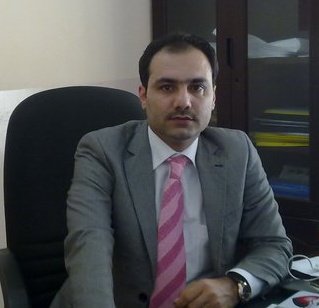 Name: Kawa Ali Khorsheed  Date of Birth: 05_04_ 1982 Religion: Kurdish Martial statues: married No. of children: three Specialization: business administration Position: lecturer Scientific Degree: lecturer assistance Work Address:  SUH - college of economic and business Work Phone: 00964 750 123 4567Mobile: 00964 750  464 5063  E-mail: kawa_mba@yahoo.com      First,    Scientific Certification:       Second,     Career:Third,     University Teaching.  Forth ,   Research Projects in The Felid of Specialization to The Environment and Society or the Development of Education:Fifth ,   Membership: Accounting syndicate Economic syndicateFourth,  Courses Which You Teach:      Twelfth,       languages: Kurdish Arabic English Turkish       DateCollegeUniversityDegree science2007Business & economic collegeSUH B.Sc.2011BusinessUPJV-AMIENSM.Sc.Ph.D.Any otherFrom -ToWorkplaceCareerNo.2008-2008Retailers directorate of Erbil  Contract employee 12009-2010SUH - Business & economic college - Evening studies Computer unit Organize student 22010-2011SUH - Business & economic college - Evening studies  Planning unit Letter of summer training 32011 -2013SUH - Business & economic college – morning studies – banking department   Demonstrator 42013-present SUH - Business & economic college – morning studies – banking department   Lecturer 56From -ToThe (Institute / College)UniversityNo.2013- present Economic& businessSUH 12017-2019Business college LFU23YearSubjectDepartment No.2013-2017Principles of managementBanking & finance12014-presentBank operationBanking & finance22018-presentBank managementBanking & finance32016-2017Commercial bankBanking & finance42015-2016Organizational behaviorsBusiness52016-2017Risk and insuranceBusiness62014-2015Tourism managementBusiness78No.Research TitlePlace of  PublicationYear1The impact of product prize and quality on choice supermarket Polytechnic – Erbil  20132العوامل المؤثرة على الرضا الوظيفي لأعضاء الهيئة التدريسية لأساتذة جامعة صلاح الدينKirkuk university – administrative & economic college 20173الحوافز وانعكاسه على إنتاجية العاملينTikret university - administrative & economic college2019Principles of managementBank operationBank managementCommercial bankOrganizational behaviorsRisk and insuranceTourism management